Администрация муниципального образования «Город Астрахань»РАСПОРЯЖЕНИЕ22 июня 2021 года № 1071-р«О временном ограничении дорожного движения на время проведения культурно-массового мероприятия «Путешествие во времени. Прогулка по Никольской»В соответствии с Федеральными законами «Об общих принципах организации местного самоуправления в Российской Федерации», «Об автомобильных дорогах и о дорожной деятельности в Российской Федерации» и о внесении изменений в отдельные законодательные акты Российской Федерации, «О безопасности дорожного движения», Законом Астраханской области «О случаях установления временных ограничения или прекращения движения транспортных средств по автомобильным дорогам регионального или межмуниципального, местного значения в границах населенных пунктов», постановлением Правительства Астраханской области от 16.03.2012 № 86-П «О Порядке осуществления временных ограничения или прекращения движения транспортных средств по автомобильным дорогам регионального или межмуниципального, местного значения в Астраханской области», Уставом муниципального образования «Город Астрахань», в связи с проведением культурно массовых мероприятий:1. Ввести временное ограничение остановки и стоянки транспортных средств по ул. Никольской от ул. Адмиралтейской до ул. Максима Горького с 00.00 до 24.00 на время проведения культурно-массового мероприятия «Путешествие во времени. Прогулка по Никольской»: 26.06.2021, 27.06.2021, 03.07.2021, 04.07.2021, 10.07.2021, 11.07.2021, 17.07.2021, 18.07.2021, 24.07.2021, 25.07.2021, 31.07.2021, 01.08.2021, 07.08.2021, 08.08.2021, 14.08.2021, 15.08.2021, 21.08.2021, 22.08.2021, 28.08.2021, 29.08.2021, 04.09.2021, 05.09.2021, 11.09.2021, 12.09.2021, 18.09.2021, 19.09.2021,   25.09.2021,   26.09.2021.2. Ввести временное ограничение дорожного движения согласно схеме расположения технических средств организации дорожного движения:2.1. Каждую субботу начиная с 26.06.2021 по 25.09.2021 с 12.00 до 06.00 следующего дня;2.2. 27.06.2021 с 12.00 до 06.00 следующего дня;2.3. Каждое воскресенье начиная с 04.07.2021 по 26.09.2021 с 15.00 до 00.00 следующего дня.3. Утвердить схему расположения технических средств организации дорожного движения в связи с проведением культурно массового мероприятия - «Путешествие во времени. Прогулка по Никольской».4.  МБУ г. Астрахани «Мосты и каналы» выставить знаки в соответствии со схемой расположения технических средств организации дорожного движения.5. Управлению по коммунальному хозяйству и благоустройству администрации муниципального образования «Город Астрахань» в течение семи дней со дня принятия настоящего распоряжения администрации муниципального образования «Город Астрахань» направить его в адрес УГИБДД УМВД России по Астраханской области.6. Распоряжение администрации муниципального образования «Город Астрахань» от 28.05.2021 №898-р «О временно ограничении дорожного движения на время проведения культурно-массового мероприятия «Путешествие во времени. Прогулка по Никольской» считать утратившим силу.7. Управлению контроля и документооборота администрации муниципального образования «Город Астрахань» внести соответствующее изменение в поисково-справочную систему правовых актов администрации муниципального образования «Город Астрахань».8. Управлению информационной политики администрации муниципального образования «Город Астрахань» разместить настоящее распоряжение администрации муниципального образования «Город Астрахань» на официальном сайте администрации муниципального образования «Город Астрахань» и проинформировать население о принятом распоряжении администрации муниципального образования «Город Астрахань» в средствах массовой информации.9. Контроль за исполнением настоящего распоряжения администрации муниципального образования «Город Астрахань» оставляю за собой.Глава муниципального образования «Город Астрахань»М.Н. Пермякова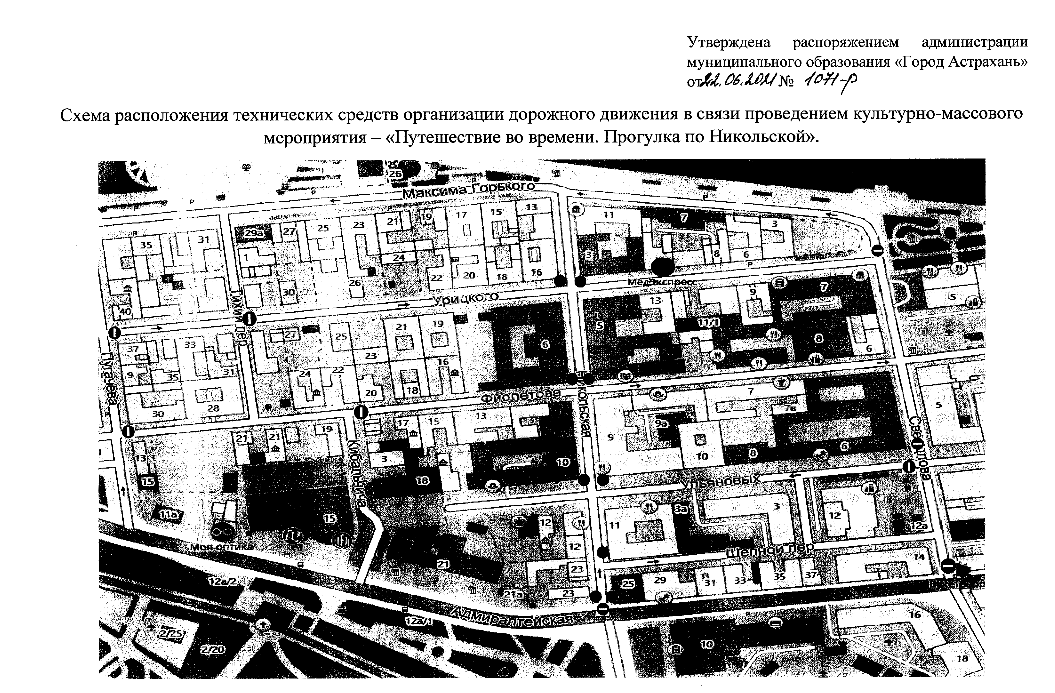 